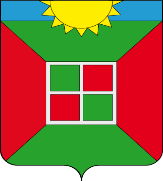 Собрание Представителей городского поселения Смышляевка муниципального района Волжский Самарской областичетвертого созываРЕШЕНИЕ«22» ноября 2021 года                                                                                        № 82/17О внесении дополнений в Положение «Об оплате труда муниципальных служащих в органах местного самоуправления городского поселения Смышляевка муниципального района Волжский Самарской области» от 30.09.2021 № 66/15    В соответствии с Конституцией Российской Федерации, Трудовым Кодексом Российской Федерации, Федеральным законом от 06.10.2003 № 131-ФЗ «Об общих принципах организации местного самоуправления в Российской Федерации», Уставом городского поселения Смышляевка муниципального района Волжский Самарской области, Собрание представителей городского поселения Смышляевка муниципального района Волжский Самарской областиРЕШИЛО:1. Дополнить раздел 2 Положения «Об оплате труда муниципальных служащих в органах местного самоуправления городского поселения Смышляевка муниципального района Волжский Самарской области» от 30.09.2021 № 66/15  пунктом 2.6 следующего содержания:2.6. Оплата труда муниципального служащего производится не реже чем каждые полмесяца, до 2 и до 17 числа включительно. При совпадении дня выплаты с выходным или нерабочим праздничным днем выплата платы труда производится накануне этого дня.2. Опубликовать настоящее решение в газете «Мой Поселок» и на официальном сайте администрации городского поселения Смышляевка.3.Настоящее решение вступает в силу с момента его подписания. Врио Главы городского поселения                                                                    Смышляевка муниципального района Волжский Самарской области                                                                 А.А. СапрыкинПредседатель Собрания представителейгородского поселения Смышляевкамуниципального района Волжский Самарской области                                                                   С.В. Солдатов